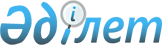 О признании утратившим силу постановления акимата Мангистауского района от 18 июня 2015 года №171 "Об утверждении Положения государственного учреждения "Мангистауский районный отдел архитектуры и градостроительства"Постановление акимата Мангистауского района Мангистауской области от 06 мая 2016 года № 141      Примечание РЦПИ.

      В тексте документа сохранена пунктуация и орфография оригинала.

      В соответствии с Законом Республики Казахстан от 6 апреля 2016 года "О правовых актах" акимат района ПОСТАНОВЛЯЕТ:

      1. Признать утратившим силу постановления акимата Мангистауского района от 18 июня 2015 года № 171 "Об утверждении Положения государственного учреждения "Мангистауский районный отдел архитектуры и градостроительства" (зарегистрировано в Реестре государственной регистрации нормативных правовых актов за № 2760, опубликовано 13 августа 2015 года в информационно-правовой системе "Әділет").

      2. Исполняющему обязанности руководителя аппарата акима Мангистауского района А.Тулемисову в недельный срок направить копию настоящего постановления в органы юстиции и обеспечить его официальное опубликование.

      3. Настоящее постановление вступает в силу со дня его подписания и подлежит официальному опубликованию.


					© 2012. РГП на ПХВ «Институт законодательства и правовой информации Республики Казахстан» Министерства юстиции Республики Казахстан
				
      Аким района

Ж.Айтуаров
